ГАННІВСЬКА ЗАГАЛЬНООСВІТНЯ ШКОЛА І-ІІІ СТУПЕНІВПЕТРІВСЬКОЇ СЕЛИЩНОЇ РАДИ ОЛЕКСАНДРІЙСЬКОГО РАЙОНУКІРОВОГРАДСЬКОЇ ОБЛАСТІНАКАЗ31 грудня 2020 року                                                                                                             №180с. ГаннівкаПро затвердження Порядку визнання результатів підвищення кваліфікаціїВідповідно до постанови Кабінету Міністрів України від 21 серпня 2019 року №800 «Деякі питання підвищення кваліфікації педагогічних і науково-педагогічних працівників» та згідно з рішенням педагогічної ради (протокол №4 від 29.12.2020 року)НАКАЗУЮЗатвердити Порядок визнання результатів підвищення кваліфікації педагогічних працівників (додається).Контроль за виконанням наказу покласти на заступника директора з навчально-виховної роботи РОБОТУ Н.А.Директор школи                                                                         О.КанівецьЗ наказом ознайомлена:                                                         Н.Робота                                                                                     Додаток № 1до наказу директора школи                                                                                                              від 31.12.2020 року № 180ПОРЯДОКвизнання результатів підвищення кваліфікаціїпедагогічних працівниківГаннівської загальноосвітньої школи І-ІІІ ступенівЗагальна частина1. Порядок розроблений згідно вимог Закону України «Про освіту», Порядку підвищення кваліфікації педагогічних та науково-педагогічних працівників, затвердженого Постановою Кабінету Міністрів України від 21.08.2019 року №800 «Деякі питання підвищення кваліфікації педагогічних та науково-педагогічних працівників».2. Підвищення кваліфікації – це система заходів, спрямованих на професійний розвиток педагогічних працівників відповідно до державної політики у галузі освіти та забезпечення якості освіти.3. Метою підвищення кваліфікації є:• удосконалення раніше набутих та/або набуття нових компетентностей у межах професійної діяльності або галузі знань з урахуванням вимог відповідного професійного стандарту (у разі його наявності);• набуття особою досвіду виконання додаткових завдань та обов’язків у межах спеціальності та/або професії, та/або займаної посади;• формування та розвитку цифрової, управлінської, комунікаційної, медійної, інклюзивної, мовленнєвої компетентностей тощо.4. Підвищення кваліфікації є необхідною умовою атестації педагогічного працівника.5. Педагогічні працівники зобов’язані постійно підвищувати свою кваліфікацію.6. Педагогічні працівники можуть підвищувати кваліфікацію в Україні та за кордоном (крім держави, що визнана Верховною Радою України державою-агресором чи державою-окупантом)7. Даний порядок визначає процедуру визнання результатів підвищення кваліфікації педагогічних працівників.Нормативно-правова базаЗакон України «Про освіту»;Порядок підвищення кваліфікації педагогічних та науково-педагогічних працівників, затвердженого Постановою Кабінету Міністрів України від 21.08.2019 року №800 «Деякі питання підвищення кваліфікації педагогічних та науково-педагогічних працівників»;Професійний стандарт «Вчитель початкових класів закладу загальної середньої освіти», затверджений Наказом Міністерства соціальної політики України від 10.08.2018 року №1143;Положення про атестацію педагогічних працівників, затверджене Наказом Міністерства освіти і науки України 06.10.2010 №930;Положення про сертифікацію педагогічних працівників, затверджене постановою Кабінету Міністрів України від 27 грудня 2018 року №1190 (в редакції постанови Кабінету Міністрів України від 24 грудня 2019 року №1094)Статут Ганнівської загальноосвітньої школи І-ІІІ ступенів Петрівської селищної ради Олександрійського району Кіровоградської областіВизнання результатів підвищення кваліфікації педагогічних  працівників8. Результати підвищення кваліфікації у суб’єктів підвищення кваліфікації, що мають ліцензію на підвищення кваліфікації або провадять освітню діяльність за акредитованою освітньою програмою, не потребують окремого визнання чи підтвердження.Результати підвищення кваліфікації у інших суб’єктів підвищення кваліфікації визнаються рішенням педагогічної(вченої) ради відповідного закладу освіти.9. Педагогічний або науково-педагогічний працівник протягом одного місяця після завершення підвищення кваліфікації подає до педагогічної (вченої) ради закладу освіти клопотання про визнання результатів підвищення кваліфікації та документ про проходження підвищення кваліфікації.У разі підвищення кваліфікації шляхом інформальної освіти (самоосвіти) замість документа про підвищення кваліфікації подається звіт про результати підвищення кваліфікації або творча робота, персональне розроблення електронного освітнього ресурсу, що виконані в процесі (за результатами) підвищення кваліфікації та оприлюднені на веб-сайті закладу освіти та/або в електронному портфоліо педагогічного або науково-педагогічного працівника (у разі наявності). Форму звіту визначає відповідний заклад освіти.Клопотання протягом місяця з дня його подання розглядається на засіданні педагогічної(вченої) ради закладу освіти.Для визнання результатів підвищення кваліфікації педагогічна(вчена) рада заслуховує голів методичних об’єднань щодо практичного впровадження отриманих знань, умінь та навичок педагогічним працівником отриманих в результаті навчання та повинна прийняти рішення про:визнання результатів підвищення кваліфікації;невизнання результатів підвищення кваліфікації.У разі невизнання результатів підвищення кваліфікації педагогічна(вчена) рада закладу освіти може надати рекомендації педагогічному працівнику щодо повторного підвищення кваліфікації у інших суб’єктів підвищення кваліфікації та/або прийняти рішення щодо неможливості подальшого включення такого суб’єкта підвищення кваліфікації до плану підвищення кваліфікації закладу освіти до вжиття ним дієвих заходів з підвищення якості надання освітніх послуг.Результатом підвищення кваліфікації педагогічних працівників у суб’єктів підвищення кваліфікації, що мають ліцензію на підвищення кваліфікації або провадять освітню діяльність за акредитованою освітньою програмою, може бути присвоєння їм повних та/або часткових професійних та/або освітніх кваліфікацій у встановленому законодавством порядку.10. Підвищення кваліфікації педагогічних працівників шляхом їх участі у семінарах, практикумах, тренінгах, вебінарах, майстер-класах тощо, яке здійснюється поза межами річного плану підвищення кваліфікації закладу освіти, потребує визнання педагогічною (вченою) радою закладу освіти згідно з цим Порядком.Обсяг (тривалість) такого підвищення кваліфікації визначається відповідно до його фактичної тривалості в годинах (без урахування самостійної (позааудиторної) роботи) або в кредитах ЄКТС (з урахуванням самостійної (позааудиторної) роботи), але не більше 30 годин або 1,5 кредиту ЄКТС на рік.11. Участь педагогічних у програмах академічної мобільності на засадах, визначених Законами України “Про освіту”, “Про вищу освіту”, Положенням про порядок реалізації права на академічну мобільність, затвердженим постановою Кабінету Міністрів України від 12 серпня 2015 р. № 579 (Офіційний вісник України, 2015 р., № 66, ст. 2183), та іншими актами законодавства, визнається педагогічними радами відповідних закладів як підвищення кваліфікації педагогічних працівників.Обсяг підвищення кваліфікації шляхом участі педагогічного працівника у програмі академічної мобільності зараховується в межах визнаних результатів навчання, але не більше ніж 30 годин або один кредит ЄКТС на рік.12. Результати інформальної освіти (самоосвіти) педагогічних, які мають науковий ступінь та/або вчене, почесне чи педагогічне звання, можуть бути визнані педагогічною(вченою) радою відповідних закладів як підвищення кваліфікації педагогічних або науково-педагогічних працівників.Обсяг підвищення кваліфікації шляхом інформальної освіти (самоосвіти) зараховується відповідно до визнаних результатів навчання, але не більше 30 годин або одного кредиту ЄКТС на рік.13. Здобуття першого (бакалаврського), другого (магістерського) рівня вищої освіти, третього (освітньо-наукового/освітньо-творчого) рівня або наукового рівня вищої освіти вперше або за іншою спеціальністю у межах професійної діяльності або галузі знань визнається як підвищення кваліфікації педагогічних працівників.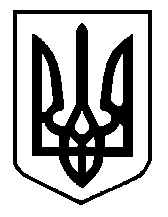 